Witam Was na dzisiejszej lekcji, na której poznacie nazwy miesięcy.Przepiszcie temat do zeszytów przedmiotowych.                                                                                                               28.04.2020                                                                        LessonTopic: I can say the months.  months – miesiące Jeśli macie taką możliwość, wydrukujcie karty z nazwami miesięcy i przyklejcie je do zeszytu.     Posłuchajcie piosenki, która pomoże Wam w nauce angielskich nazw miesięcy. 	https://www.youtube.com/watch?v=bk4DDv8u58Q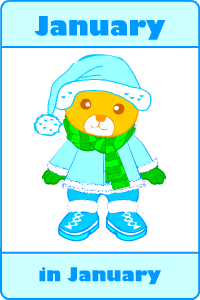 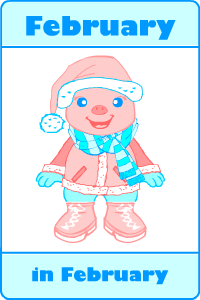 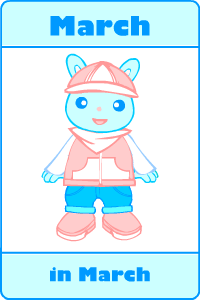 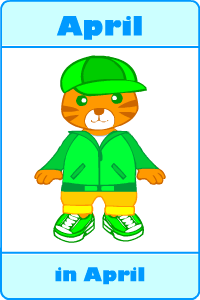 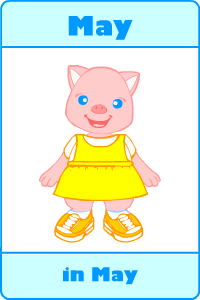 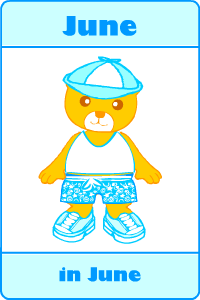 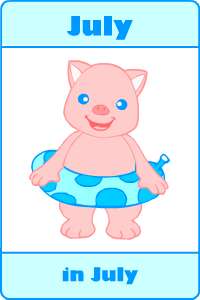 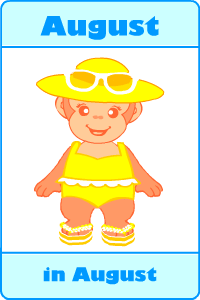 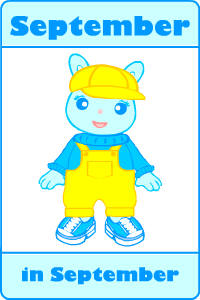 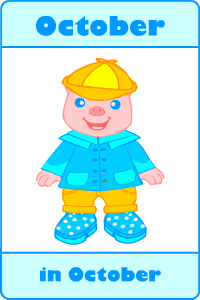 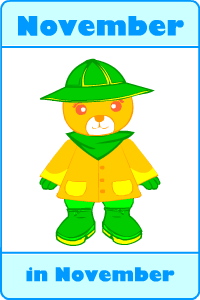 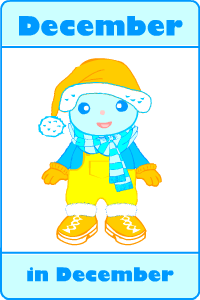 Narysujcie jedną rzecz, która kojarzy Wam się z miesiącem, który właśnie dobiega końca, czyli z kwietniem. Pozdrawiam Was serdecznie!       A. Tesarczyk 